Info over de verenigingHet kleurrijke stadsfestival Borgerrio zoekt vrijwilligers. 
Borgerrio is op zaterdag 22 juni 2019 op de Turnhoutsebaan (Borgerhout) en in de zijstraten. Het is een feest vol muziek en dans voor jong en oud. Gratis en iedereen welkom! 
Borgerrio zoekt nog veel vrijwilligers om te komen helpen. Iets voor jou? Functie van de vrijwilligerParade Baas Tijdens Borgerrio is er een lange parade/stoet van dans- en muziekgroepen. Die parade loopt over de Turnhoutsebaan (van de Zegelstraat tot aan de Helmstraat en terug). Het begeleiden van deze groepen is heel belangrijk. Als Parade Baas zorg je er mee voor dat de parade goed verloopt en dat de omstaanders op een veilige afstand van de groepen blijven. Je bent streng als het moet, maar blijft altijd vriendelijk en kalm. Dankzij jou, één van onze Parade Bazen, kan iedereen van de feestelijke parade genieten.

Bedankt! Zonder jou zijn we niets! TaakomschrijvingJe loopt mee in de parade Je bent begeleider van twee dans- of muziekgroepenJe zorgt er voor dat omstaanders op een veilige afstand blijven van de paradegroepenJe maant je groepen aan om aan te sluiten bij de voorgaande groepen, zodat er niet te veel ruimte is tussen de verschillende groepenJe biedt de groepen tussendoor en op het einde van de parade water aanProfielJe bent minimum 16 jaarJe bent sociaalJe durft mensen aan te sprekenJe bent graag actief bezig Je bent goed te beenJe hebt goesting om op het kleurrijkste festival van de stad te werken Kennis en vaardighedenJe vindt muziek en dans leukJe spreekt de parade groepen op een vriendelijke manier aanJe begrijpt instructies van de coördinatorenJe durft vragen stellen als je iets niet weetJe werkt goed samen met de andere Parade Bazen en de coördinatoren TalenkennisVanaf 2.1     .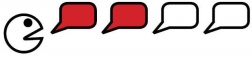 WaarderingJe bent heel belangrijk voor het verloop van de paradeJe staat middenin de actie, je kan genieten van de parade van heel dichtbijVoor anderstalige nieuwkomers: je oefent je Nederlands Je bevindt je de hele dag in een leuke omgeving, met muziek en dansWerktijdenZaterdag 22 juni 2019Je shift duurt ongeveer 4 uurJe shift start om: 14.30 uur 
Opgelet, je bent aanwezig een half uur vóór je shift start (dus als je shift start om 10 uur, ben je er om 9.30 uur) LocatieJe wordt ontvangen op 1 centrale locatie voor de vrijwilligers, die laten we je nog weten. Tijdens je shift werk je in ’t Werkhuys (start/einde parade) en op de Turnhoutsebaan Vergoeding en verzekeringJe bent door ons verzekerd voor je gewerkte urenAls bedanking krijg je:een mooie Borgerrio T-shirt (die je mag bijhouden)een ecologische Dopper drinkbuseen broodje als lunchen natuurlijk een onvergetelijke ervaring! ContactgegevensInteresse? Contacteer ons zeker voor 20 mei 2019. 
We maken dan concrete afspraken. Wijkoverleg Borgerhout (vraag naar: Nele, Sarah, Inne of Robby)
tel. 03 338 17 14
wijkoverleg.borgerhout@antwerpen.be